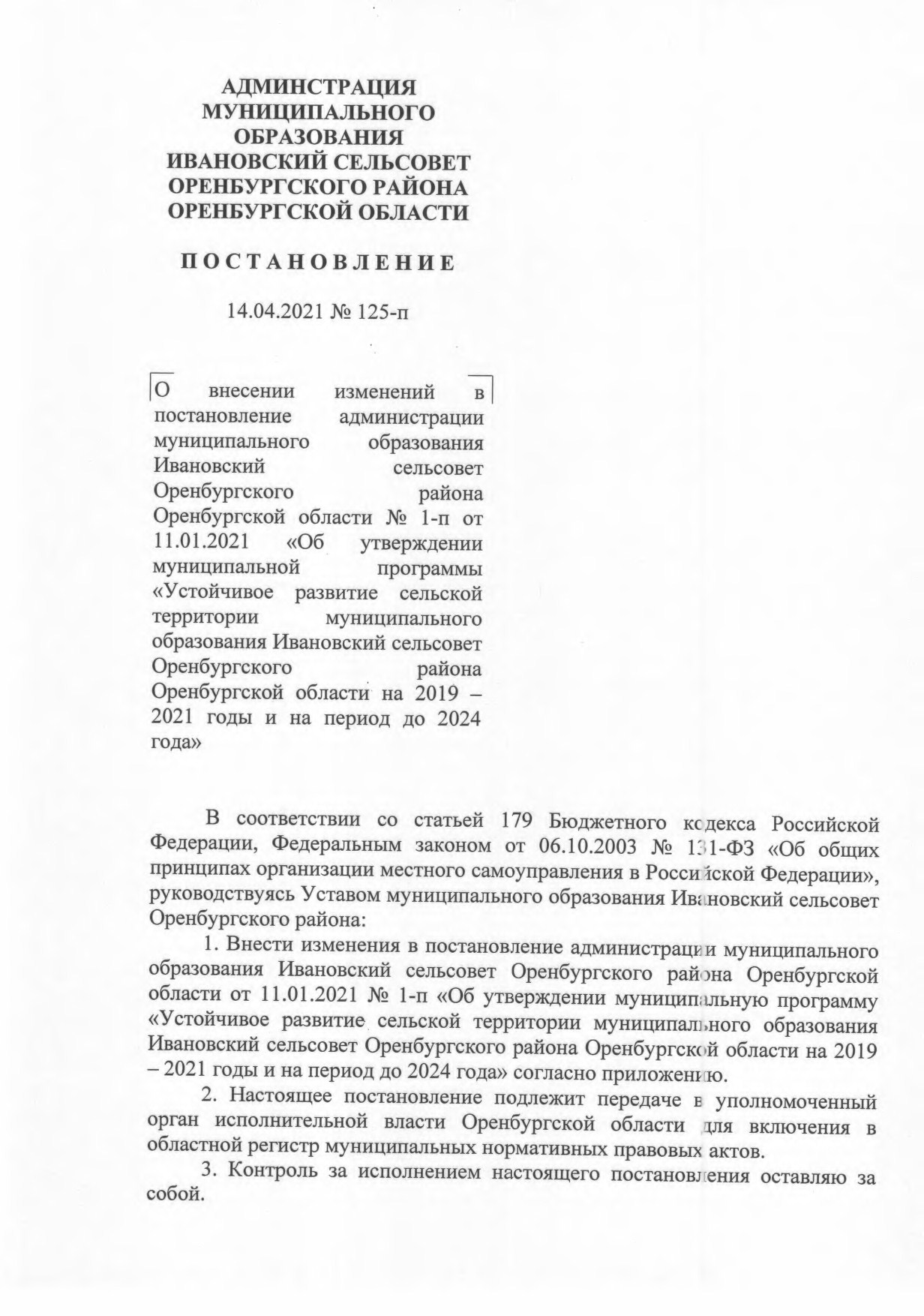 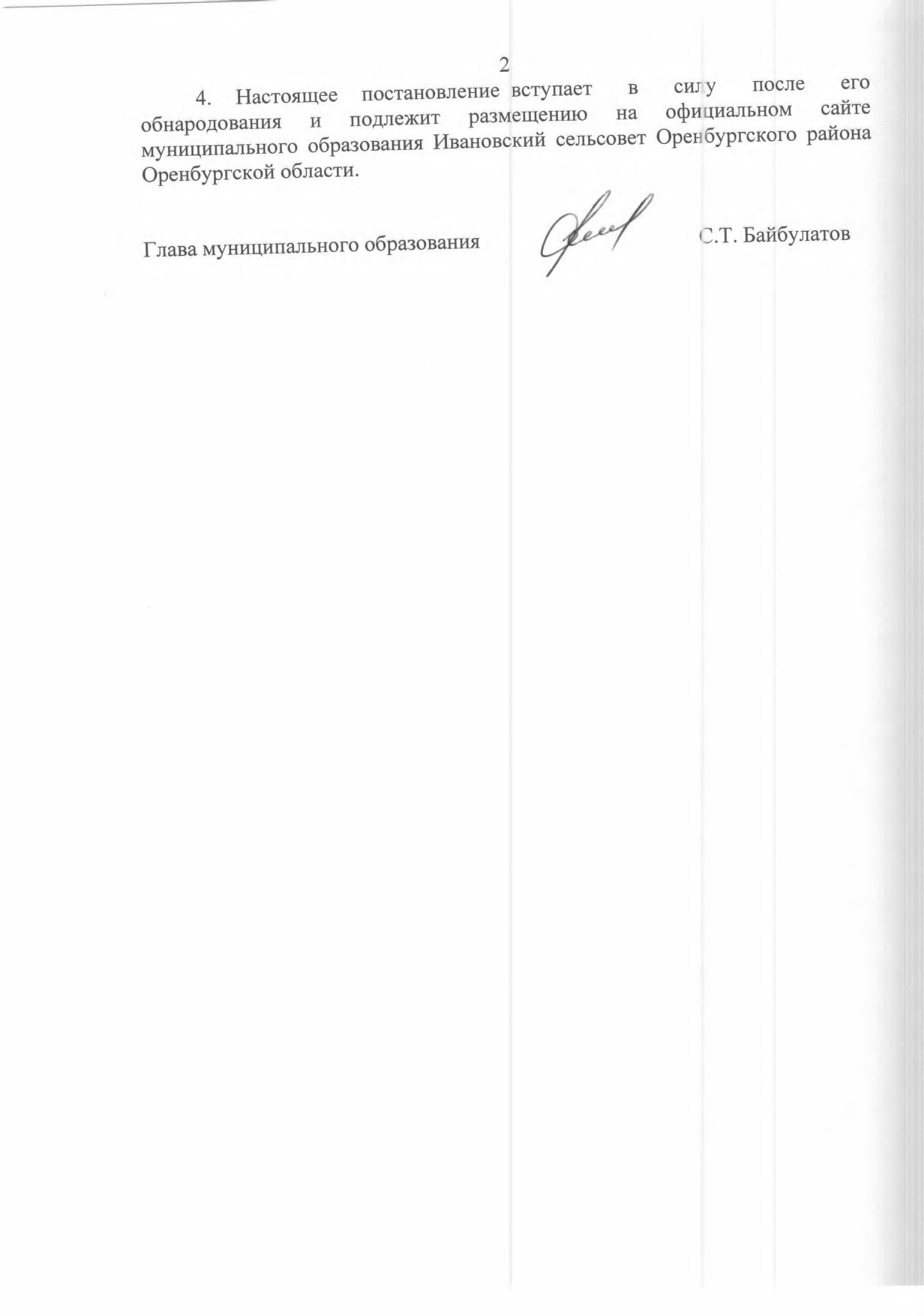 Приложение к постановлению администрациимуниципального образованияИвановский сельсоветОренбургского районаот 14.04.2021г. № 125-п    Переченьизменений, внесенных в приложение к постановлению администрации муниципального образования Ивановский сельсовет Оренбургского района Оренбургской области от 11.01.2021 № 1-п «Об утверждении муниципальную программу «Устойчивое развитие сельской территории муниципального образования Ивановский сельсовет Оренбургского района Оренбургской области на 2019 – 2021 годы и на период до 2024 года»  2. Внести изменения в Подпрограмма 2. «Дорожное хозяйство»(далее - подпрограмма)Паспорт подпрограммы 1. Характеристика проблемы. Автомобильные дороги являются важнейшей составной часть транспортной сети муниципального образования Ивановский сельсовет. От уровня развития сети автомобильных дорог во многом зависит решение задач достижения устойчивого экономического роста, повышения конкурентоспособности местных производителей и улучшения качества жизни населения.В отличии от других видов транспорта автомобильный- наиболее доступный для всех вид транспорта, а его неотъемлемый элемент- автомобильная дорога- доступен абсолютно всем гражданам, водителям и пассажирам транспортных средств и пешеходам. Помимо высокой первоначальной стоимости строительства, реконструкция, ремонт и содержание автомобильных дорог также требует больших затрат. Как и любой товар, автомобильная дорога обладает определёнными потребительскими свойствами, а именно:удобство и комфортность передвижения, скорость передвижения, пропускная способность, безопасность движения, экономичность движения, долговечность, стоимость содержания, экологическая безопасность.   Одним из направлений деятельности органов местного самоуправления муниципального образования Ивановский сельсовет по финансированию дорожного хозяйства является максимальное удовлетворение потребности населения и экономики поселения в автомобильных дорогах с высокими потребительскими свойствами при ограниченных финансовых ресурсах.   Показателями улучшения состояния дорожной сети являются:- снижение текущих издержек, в первую очередь для пользователей автомобильных дорог;- стимулирования общего экономического развития прилегающих территорий;- снижение числа дорожно-транспортных происшествий и нанесённого материального ущерба;- повышение комфорта и удобства поездок.   В целом улучшение «дорожных условий» приводит:- к сокращению времени на перевозки груза и пассажиров,- к снижению стоимости перевозок, (за счёт сокращения расхода на ГСМ, снижению износа транспортных средств, повышения производительности труда),- повышению спроса на услуги дорожного сервиса,- повышению транспортной доступности,- сокращению дорожно-транспортных происшествий,                                         - улучшению экологической ситуации.                                                              Таким образом, «дорожные условия» оказывают влияние на все важные показатели экономического развития сельского поселения.   Сеть автомобильных дорог обеспечивает мобильность населения и доступ к материальным ресурсам, позволяет расширить производственные возможности экономики за счёт снижения издержек и затрат на перевозки.  Автомобильные дороги местного значения -            154,6 км: Транспортно-эксплуатационное состояние сети дорог общего пользования из-за хронического недофинансирования находится в неудовлетворительном состоянии. Техническое состояние части дорог поселения по своим параметрам (радиусы кривых в плане, ширина земляного полотна и проезжей части, тип покрытия и т.д.) не соответствуют возрастающим транспортным потокам.   Улучшение состояния сети дорог позволит уменьшить транспортно-эксплуатационные затраты владельцев грузового и легкового транспорта.    В муниципальном образовании Ивановский сельсовет 52% дорог местного значения грунтовые, 48% покрыты асфальтом.    Практически на всех автомобильных дорогах отсутствует ливневая канализация.       Автомобильные дороги подвержены влиянию окружающей среды, хозяйственной деятельности человека и постоянному воздействию транспортных средств, в результате чего меняется технико-эксплуатационное состояние дорог. Для их соответствия нормативным требованиям необходимо выполнение различных видов дорожных работ по содержанию, ремонту, капитальному ремонту, реконструкции и строительству.   Состояние сети дорог определяется своевременностью, полнотой и качеством выполнения работ по содержанию, ремонту и реконструкции дорог и зависит напрямую от объёмов финансирования и стратегии распределения финансовых ресурсов условиях их ограниченных объёмов.   Достижение целей и задач эффективно только в рамках программы, чётко определяющей приоритеты развития и основные направления финансирования. Применение программно-целевого метода позволяет обеспечить оптимальное решение проблемы с координацией усилий подрядных организаций и органов местного самоуправления.   Организация дорожной деятельности без целенаправленного объединения мероприятий в программу, без единого комплекса мероприятий, направленных на достижение конкретных целей, не позволит выполнить задачи по развитию дорожного хозяйства и повышению его технического уровня.   По опыту регионов Российской Федерации можно выделить два основных применяемых варианта решения проблемы: текущее планирование со сроком реализации 1 год и долгосрочное планирование со сроком реализации 3-5 лет.   Текущее планирование основано на деятельности по реализации годовых мероприятий (текущих бюджетов), что не позволит определить приоритеты развития отрасли, а также выстроить долгосрочную стратегию. Данный вариант позволяет решать только текущие проблемы в ущерб достижению стратегических целей, стоящих перед дорожным хозяйством поселения.   Долгосрочное планирование основано на формировании комплексной подпрограммы развития дорожного хозяйства.   Данный вариант позволяет использовать с наибольшей эффективностью финансовые ресурсы при чётко определённых приоритетах развития дорожного хозяйства.   Необходимость разработки Подпрограммы обусловлена инвестиционным циклом реализации дорожных проектов длительностью 3-5 лет, что требует увеличение периода планирования инвестиций как минимум до пяти лет.2. Основные цели, задачи, сроки реализации подпрограммы.   Цели Подпрограммы - развитие дорожной сети муниципального образования Ивановский сельсовет, улучшение транспортно-эксплуатационных качеств дорожной сети и повышения безопасности движения при рациональном использовании материальных и финансовых ресурсов.   Достижение данных целей обеспечивается за счёт решения следующих задач:- обеспечение мер по сохранности автомобильных дорог общего пользования муниципального образования Ивановский сельсовет, а также мостовых и иных конструкций на них;- капитальный ремонт и ремонт автомобильных дорог общего пользования и искусственных сооружений, находящихся в неудовлетворительном состоянии;- развитие улично-дорожной сети муниципального образования Ивановский сельсовет;- расширение сети автомобильных дорог общего пользования с твёрдым покрытием на территории муниципального образования Ивановский сельсовет;- повышение уровня обустройства на автомобильных дорогах общего пользования.- привлечение инвестиций из районного и областного бюджетов.    Срок реализации Подпрограммы – 2019- 2024 годы. Поскольку мероприятия Подпрограммы, связанные с содержанием и ремонтом автомобильных дорог, носят постоянный, непрерывный характер, а мероприятия по реконструкции и строительству дорог имеют длительный производственный цикл, а финансирование мероприятий Подпрограммы зависит от возможностей бюджета, то в пределах срока действия Подпрограммы этап реализации соответствует одному году. Задачей каждого этапа являются 100- процентное содержание всей сети дорог и устройство улучшенного дорожного покрытия и тротуаров конкретной улицы или её участка.3 . Перечень и описание подпрограммных мероприятийОсновной перечень и описание подпрограммных мероприятий приведен в таблице № 1 к настоящей программе.4. Ожидаемые результаты реализации подпрограммыРезультат реализации подпрограммы выразится в снижении доли муниципальных автомобильных дорог общего пользования муниципального образования Ивановский сельсовет, не соответствующих нормативным требованиям.Целевые индикаторы и показатели подпрограммы представлены в таблице №  2 к настоящей программе.5. Ресурсное обеспечение подпрограммыРесурсное обеспечение подпрограммы представлено в таблице № 3, 4 к настоящей программе.6. Механизм реализации, система управленияреализацией подпрограммы и контроль хода ее реализацииМониторинг хода реализации подпрограммы осуществляет Администрация муниципального образования Ивановский сельсовет. Контроль за ходом выполнения мероприятий подпрограммы осуществляет глава муниципального образования.Администрация муниципального образования Ивановский сельсовет как ответственный исполнитель подпрограммы:1) разрабатывает в пределах своих полномочий проекты правовых актов, иных документов, необходимых для выполнения подпрограммы (составление смет расходов в соответствии с перечнем мероприятий и объемами финансирования подпрограммы);2) обеспечивает подготовку документов для размещения муниципального заказа в соответствии с Федеральным законом от 05.04.2013 № 44-ФЗ «О контрактной системе в сфере закупок товаров, работ, услуг для обеспечения государственных и муниципальных нужд»;Администрации МО Ивановский сельсовет несет ответственность за своевременное и эффективное использование бюджетных средств, качественное выполнение реализуемых мероприятий подпрограммы, своевременное внесение изменений в подпрограмму.7. Ожидаемый (планируемый) эффект от реализации программыПрямой экономический эффект от реализации подпрограммных мероприятий состоит в - улучшение потребительских свойств автомобильных дорог общего пользования;- повышение безопасности дорожного движения, снижение аварийности на автомобильных дорогах общего пользования; - восстановление первоначальных транспортно-эксплуатационных характеристик и потребительских свойств муниципальных автомобильных дорог общего пользования; 8. Методика оценки эффективности         Оценка эффективности реализации подпрограммы и подпрограммных мероприятий осуществляется по методике, установленной постановлением администрации МО Ивановский сельсовет 09.12.2015 № 1108-п.           .                                                                                                                                                              Таблица №1Перечень и описание основных мероприятий муниципальной программы «Устойчивое развитие сельской территории муниципального образования Ивановский сельсовет Оренбургского района Оренбургской области на 2019 – 2021 годы и на период до 2024 года»                                                                                                                                                                                                                                                                                                                         Таблица №2Сведения о составе и значениях целевых показателей (индикаторов) муниципальной программы «Устойчивое развитие сельской территории муниципального образования Ивановский сельсовет Оренбургского района Оренбургской области на 2019 – 2021 годы и на период до 2024 года»Ресурсное обеспечение муниципальной программы «Устойчивое развитие сельской территории муниципального образования Ивановский сельсовет Оренбургского района Оренбургской  области на 2019 – 2021 годы и на период до 2024 года»Таблица № 4Прогнозная (справочная) оценка ресурсного обеспечения реализациимуниципальной программы «Устойчивое развитие сельской территории муниципального образования Ивановский сельсовет Оренбургского района Оренбургской области на 2019 – 2021 годы и на период до 2024 года» за счет всех источников финансирования  1. Объемы бюджетных ассигнований Программы-общие в целом для Программы:объем бюджетных ассигнований на реализацию Программы составляет      167821,316    тыс. рублей (прогноз), в том числе на реализацию подпрограмм и по годам:2019 год – 42366,5 тыс. рублей;2020 год – 29599,290 тыс. рублей;2021 год – 33893,985 тыс. рублей;2022 год – 23472,864 тыс. рублей;2023 год – 22612,657 тыс. рублей;2024 год – 19612,657 тыс. рублей;  1. Объемы бюджетных ассигнований Программы-1. «Управление муниципальным имуществом и земельными ресурсами» - 1614,750   тыс. рублей;  1. Объемы бюджетных ассигнований Программы-2. «Дорожное хозяйство» - 71092,808 тыс. рублей;  1. Объемы бюджетных ассигнований Программы-3. «Развитие системы градорегулирования» -  1  тыс. рублей;  1. Объемы бюджетных ассигнований Программы-4. «Жилищное хозяйство» -   5824,0 тыс. рублей;  1. Объемы бюджетных ассигнований Программы-5. «Модернизация объектов коммунальной инфраструктур» -  39180,578  тыс. рублей;6. «Развитие в сфере благоустройства территории» - 55542,417 тыс. рублей;7. «Социальная поддержка граждан» - 1523,1 тыс. рублей;Наименование подпрограммыРазвитие и ремонт сети автомобильных дорог общего пользованияОтветственный исполнитель Администрация МО Ивановский сельсоветСоисполнители - проектные и дорожно-строительные организации, МП ЖКХ "Урал" муниципального образования Ивановский сельсоветЦель- расширение улично-дорожной сети поселения с улучшенным покрытием-сохранение, совершенствование и развитие сети автомобильных дорог общего пользования, приведение в нормативное состояние существующей сети автомобильных дорог общего пользования и дальнейшее ее развитие- расчистка дорог от снега;-вывоз снега- грейдирование дорог- внедрение и обслуживание технических средств организации дорожного движения-ямочный ремонт- проектно-сметная документация -капитальный ремонт и ремонт автомобильных дорог общего пользования МО Ивановский сельсовет Задачи - улучшение потребительских свойств автомобильных дорог общего пользования;- повышение безопасности дорожного движения, снижение аварийности на автомобильных дорогах общего пользования; - восстановление первоначальных транспортно-эксплуатационных характеристик и потребительских свойств муниципальных автомобильных дорог общего пользования; Целевые показатели (индикаторы) Протяженность автомобильных дорог общего пользования местного значенияСохранение сети автомобильных дорог общего пользованияСроки и этапы  реализации2019-2024 годыРесурсное обеспечение за счет средств бюджетаМО Ивановский сельсоветФинансирование Подпрограммы за счет средств местного бюджета осуществляется в пределах объемов средств, предусмотренных на эти цели в решении Совета депутатов о местном бюджете на соответствующий год.Расходы могут изменяться согласно изменениям стоимости работ.2019 год составляет 19478,9 тыс. руб., в том числе:средства федерального бюджета - 0,0 тыс. руб., средств областного бюджета – 1000,0 тыс. руб.; средства бюджета МО Оренбургский район – 7622,0 тыс. руб. средства местного бюджета – 10856,9 тыс. руб., иные источники – 0,0 тыс. руб.2020 год составляет 10499,608 тыс. руб., в том числе:средства федерального бюджета - 0,0 тыс. руб., средства областного бюджета – 2138,9 тыс.руб.; средства бюджета МО Оренбургский район – 0,0 тыс. руб. средства местного бюджета – 8360,708 тыс. руб., иные источники – 0,0 тыс. руб.2021 год составляет 15002,765 тыс. руб., в том числе:средства федерального бюджета - 0,0 тыс. руб., средств областного бюджета – 5909,00средства бюджета МО Оренбургский район – 0,0 тыс. руб. средства местного бюджета – 9093,765 тыс. руб., иные источники – 0,0 тыс. руб.2022 год составляет 8406,686 тыс. руб., в том числе:средства федерального бюджета - 0,0 тыс. руб., средства бюджета МО Оренбургский район – 0,0 тыс. руб. средства местного бюджета –8406,686 тыс. руб., иные источники – 0,0 тыс. руб.2023 год составляет 8742,624 тыс. руб., в том числе:средства федерального бюджета - 0,0 тыс. руб., средства бюджета МО Оренбургский район – 0,0 тыс. руб. средства местного бюджета – 8742,624 тыс. руб., иные источники – 0,0 тыс. руб.2024 год составляет 8742,624 тыс. руб., в том числе:средства федерального бюджета - 0,0 тыс. руб., средства бюджета МО Оренбургский район – 0,0 тыс. руб. средства местного бюджета – 8742,624 тыс. руб., иные источники – 0,0 тыс. руб.Ожидаемые конечные результаты, оценка планируемой эффективности - снижение доли муниципальных автомобильных дорог общего пользования муниципального образования Ивановский сельсовет, не соответствующих нормативным требованиям№п/пНаименование подпрограммы, основного мероприятия, мероприятияОтветственный исполнитель, соисполнителиСрок выполненияОжидаемый непосредственный результатВзаимосвязь с целевыми показателями (индикаторами)123456Подпрограмма 2. «Дорожное хозяйство»Подпрограмма 2. «Дорожное хозяйство»Подпрограмма 2. «Дорожное хозяйство»Подпрограмма 2. «Дорожное хозяйство»Подпрограмма 2. «Дорожное хозяйство»1Капитальный ремонт и ремонт автомобильных дорог общего пользования и искусственных сооружений, находящихся в неудовлетворительном состоянии Администрация МО Ивановский сельсовет 2019-2024Снижение доли муниципальных автомобильных дорог общего пользования поселения, не соответствующих нормативным требованиямУвеличение протяженности автомобильных дорог общего пользования местного значения, введенных в эксплуатацию после ремонта2Ямочный  ремонт дорогАдминистрация МО Ивановский сельсовет 2019-2024Восстановление первоначальных транспортно-эксплуатационных характеристик и потребительских свойств муниципальных автомобильных дорог общего пользования;Повышение доли сохранения сети автомобильных дорог общего пользования3Содержание автомобильных дорогАдминистрация МО Ивановский сельсовет 2019-2024Повышение уровня содержания муниципальных автомобильных дорог общего пользованияПовышение доли сохранения сети автомобильных дорог общего пользования4Грейдирование дорогАдминистрация МО Ивановский сельсовет 2019-2024Повышение уровня содержания муниципальных автомобильных дорог общего пользованияПовышение доли улучшения потребительских свойств автомобильных дорог общего пользования5Очистка улиц и тротуаров от снега  в зимнее времяАдминистрация МО Ивановский сельсовет 2019-2024Повышение уровня содержания муниципальных автомобильных дорог общего пользованияПовышение доли улучшения потребительских свойств автомобильных дорог общего пользования6Вывоз снегаАдминистрация МО Ивановский сельсовет 2019-2024Повышение уровня содержания муниципальных автомобильных дорог общего пользованияПовышение доли улучшения потребительских свойств автомобильных дорог общего пользования7Внедрение и обслуживание технических средств организации дорожного движенияАдминистрация МО Ивановский сельсовет 2019-2024Повышение безопасности дорожного движенияПовышение доли улучшения потребительских свойств автомобильных дорог общего пользования№ п/пНаименование целевого показателя (индикатора)Единица измеренияЗначения целевых показателей (индикаторов)Значения целевых показателей (индикаторов)Значения целевых показателей (индикаторов)Значения целевых показателей (индикаторов)Значения целевых показателей (индикаторов)Значения целевых показателей (индикаторов)Значения целевых показателей (индикаторов)№ п/пНаименование целевого показателя (индикатора)Единица измерения2018 год2019 год2020год 2021год планового периода2022год планового периода2023год планового периода2024 год завершения действия программы№ п/пНаименование целевого показателя (индикатора)Единица измеренияоценкапрогнозпрогнозпрогнозпрогнозпрогнозпрогноз12345678910Подпрограмма 2. «Дорожное хозяйство»Подпрограмма 2. «Дорожное хозяйство»Подпрограмма 2. «Дорожное хозяйство»Подпрограмма 2. «Дорожное хозяйство»Подпрограмма 2. «Дорожное хозяйство»Подпрограмма 2. «Дорожное хозяйство»Подпрограмма 2. «Дорожное хозяйство»Подпрограмма 2. «Дорожное хозяйство»Подпрограмма 2. «Дорожное хозяйство»1Протяженность автомобильных дорог общего пользования местного значениякм154,6154,6154,6154,6154,6154,6154,62Сохранение сети автомобильных дорог общего пользованиякм.154,6154,6154,6154,6154,6154,6154,6СтатусНаименование муниципальной программы, подпрограммы, основного мероприятия, мероприятияОтветственный исполнитель, соисполнительКод бюджетной классификацииКод бюджетной классификацииКод бюджетной классификацииКод бюджетной классификацииКод бюджетной классификацииРасходы бюджета муниципального образования,                тыс. рублейРасходы бюджета муниципального образования,                тыс. рублейРасходы бюджета муниципального образования,                тыс. рублейРасходы бюджета муниципального образования,                тыс. рублейРасходы бюджета муниципального образования,                тыс. рублейРасходы бюджета муниципального образования,                тыс. рублейСтатусНаименование муниципальной программы, подпрограммы, основного мероприятия, мероприятияОтветственный исполнитель, соисполнительГРБСРзПрЦСВР2019 год2020 год 2021 год планового периода2022 год планового периода2023год планового периода2024 год завершения действия программы12345678910111213131313МП«Устойчивое развитие сельской территории муниципального образования Ивановский сельсовет Оренбургского района Оренбургской  области на 2016 – 2018 годы и на период до 2020 года» (ГРБС)850000000042366,529599,29033893.98523472.86422612.65719612.65719612.657ПМППодпрограмма 1. «Управление муниципальным имуществом и земельными ресурсами»614041285 1 00 00000219,6395,150250,00250,00250,00250,00250,00Основное мероприятие "Мероприятия по землеустройству и землепользованию"614041285 1 02 00000219,6395,150250,00250,00250,00250,00250,00Мероприятия по землеустройству и землепользованию614041285 1 02 90044219,6395,150250,00250,00250,00250,00250,00Иные закупки товаров, работ и услуг для обеспечения государственных (муниципальных) нужд614041285 1 02 90044240219,6395,150250,00250,00250,00250,00250,00ПМППодпрограмма «Дорожное хозяйство»614040985 2 00 0000019478,910499.60815002.7668406.6868742.6248742.6248742.624Основное мероприятиеКапитальный ремонт и ремонт сети автомобильных дорог местного значения614040985 2 05 0000017291,75877,60815002.7668406.6868742.6248742.6248742.624614040985 2 05 6Д4097622,0000000Иные закупки товаров, работ и услуг для обеспечения государственных (муниципальных) нужд614040985 2 05 6Д4092407622,0000000Капитальный ремонт и ремонт сети автомобильных дорог местного значения614040985 2 05 900498469,73711,7085384.0794756.6865092.6245092.6245092.624Иные закупки товаров, работ и услуг для обеспечения государственных (муниципальных) нужд614040985 2 05 900492407989,72451,7083184,0794756,6865092,6245092,6245092,624Бюджетные инвестиции614040985 2 05 90049410480,01260,022000000Софинансирование по капитальному ремонту и ремонту автомобильных дорог общего пользования населенных пунктов614040985 2 05 S041012002165,900000Иные закупки товаров, работ и услуг для обеспечения государственных (муниципальных) нужд614040985 2 05 S041024012002165,900000Осуществление дорожной деятельности614040985 2 05 S1320005968.6870000Иные закупки товаров, работ и услуг для обеспечения государственных (муниципальных) нужд614040985 2 05 S1320240005968.6870000Основное мероприятиеСодержание сети автомобильных дорог общего местного значения614040985 2 06 000002187,2462236503650365036503650Содержание сети автомобильных дорог общего местного значения614040985 2 06 900502187,2462236503650365036503650Иные закупки товаров, работ и услуг для обеспечения государственных (муниципальных) нужд614040985 2 06 900502402187,2462236503650365036503650ПМППодпрограмма 4. «Жилищное хозяйство»614050185 4 00 000005824,0000000Основное мероприятие " Бюджетные инвестиции в объекты капитального строительства муниципальной собственности"614050185 4 04 00005824,0000000Бюджетные инвестиции в объекты капитального строительства муниципальной собственности614050185 4 04 40084 5824,0000000Иные закупки товаров, работ и услуг для обеспечения государственных (муниципальных) нужд614050185 4 04 4008424020,0000000Бюджетные инвестиции614050185 04 400844102187,2000000Иные межбюджетные трансферты на софинансирование по приобретению жилых помещений в целях их предоставления гражданам, в связи с капитальным ремонтом (реконструкцией) объекта недвижимости расположенного по адресу: Оренбургский район, с. Ивановка, ул. Кольцевая 50614050185 04 605013616,8000000Бюджетные инвестиции614050185 04 605014103616,8000000ПМППодпрограмма  "Коммунальное хозяйство и модернизация объектов коммунальной инфраструктуры"614050285 5 00 000008433,510533,6158520,2194695,1783499,0333499,033499,033499,033Основное мероприятие "Мероприятия в области коммунального хозяйства"614050285 5 03 000007820,310533,6158520,2194695,1783499,033499,033499,033Мероприятия в области коммунального хозяйства614050285 5 03 900357820,310533,6158520,2194695,1783499,033499,033499,033Иные закупки товаров, работ и услуг для обеспечения государственных (муниципальных) нужд614050285 5 03 90035240 2860,52787,6477353,04353,03353,03353,03353,0Субсидии юридическим лицам (кроме некоммерческих организаций), индивидуальным предпринимателям, физическим лицам - производителям товаров, работ, услуг614050285 5 03 90035810 4945,47148,4681167,219342,178146,033146,033146,033Бюджетные инвестиции614050285 5 03 9003541014,4597,500000Основное мероприятие "Организация инфраструктуры обращения с твердыми коммунальными отходами"614050285 Д 01 00000613,2000000Расходы по обустройству мест (площадок) накопления твердых коммунальных отходов614050285 Д 01 S2110613,2000000Иные закупки товаров, работ и услуг для обеспечения государственных (муниципальных) нужд614050285 Д 01 S2110240 613,2000000Капитальный вложения в объекты муниципальной собственности614050285 5 G5 S00100000000Бюджетные инвестиции614050285 5 G5 S00104100000000Строительство и реконструкция (модернизация) объектов питьевого водоснабжения614050285 5 G5 524300000000Бюджетные инвестиции614050285 5 G5 524304100000000ПМППодпрограмма «Развитие в сфере благоустройства территории»614050385 6 00 000008249,57960,9179833,09833,09833,09833,09833,0Основное мероприятие "Благоустройство территории поселения"6140503 85 6 01 000003910,37960,9179833,09833,09833,09833,09833,0Благоустройство территории поселения"614050385 6 01 900362748,32616,5514833,04833,04833,04833,04833,0Иные закупки товаров, работ и услуг для обеспечения государственных (муниципальных) нужд614050385 6 01 900362402748,32316,5524833,04833,04833,04833,04833,0Бюджетные инвестиции614050385 6 01 900364100299,99900000Финансирование социально значимых мероприятий614050385 6 01 С00602401162000000Основное мероприятие "Освещение улиц"614050385 6 03 000004339,25344,36650005000500050005000Освещение улиц614050385 6 03 900384339,25344,36650005000500050005000Иные закупки товаров, работ и услуг для обеспечения государственных (муниципальных) нужд614050385 6 03 900382404339,25344,36650005000500050005000ПМППодпрограмма "Социальная поддержка граждан6141001  00 0000161,1210288288288288288Основное мероприятие "Муниципальная доплата к пенсиям муниципальным служащим"6141001 01 00000161,1210288288288288288Муниципальная доплата к пенсиям муниципальным служащим6141001 01 20009161,1210288288288288288Публичные нормативные  социальные выплаты гражданам6141001 01 20009310161,1210288288288288288ПМППодпрограмма «Развитие системы градорегулирования»614140385 3 05 000001,0000000Финансовое обеспечение полномочий в области градостроительной деятельности614140385 3 05 60041,0000000Иные межбюджетные трансферты614140385 3 05 60045401,0000000Наименование муниципальной программы, подпрограммыИсточник финансированияОценка расходов, тыс. рублейОценка расходов, тыс. рублейОценка расходов, тыс. рублейОценка расходов, тыс. рублейОценка расходов, тыс. рублейОценка расходов, тыс. рублейОценка расходов, тыс. рублейНаименование муниципальной программы, подпрограммыИсточник финансированияИтого2019 год2020 год 2021 год 2022 год 2023 год2024 год завершения действия программыНаименование муниципальной программы, подпрограммыИсточник финансированияИтого2019 год2020 год 2021 год 2022 год 2023 год2024 год завершения действия программы123456789«Устойчивое развитие сельской территории муниципального образования Ивановский сельсовет Оренбургского района Оренбургской области на 2016 – 2018 годы и на период до 2020 года»Всего, в том числе 167821,31642366,529599,29033893.98523472.86422612.65719612.657«Устойчивое развитие сельской территории муниципального образования Ивановский сельсовет Оренбургского района Оренбургской области на 2016 – 2018 годы и на период до 2020 года»средства федерального бюджета0000000«Устойчивое развитие сельской территории муниципального образования Ивановский сельсовет Оренбургского района Оренбургской области на 2016 – 2018 годы и на период до 2020 года»средства областного бюджета3138,910002138,95909.0000«Устойчивое развитие сельской территории муниципального образования Ивановский сельсовет Оренбургского района Оренбургской области на 2016 – 2018 годы и на период до 2020 года»средства районного бюджета11238,811238,800000«Устойчивое развитие сельской территории муниципального образования Ивановский сельсовет Оренбургского района Оренбургской области на 2016 – 2018 годы и на период до 2020 года»собственные средства бюджета поселения 153443,61630127,727460,39027984.98523472.86422612.65719612.657«Устойчивое развитие сельской территории муниципального образования Ивановский сельсовет Оренбургского района Оренбургской области на 2016 – 2018 годы и на период до 2020 года»иные источники0000000Подпрограмма 1. «Управление муниципальным имуществом и земельными ресурсами»Всего, в том числе 1614,750219,6395,150250,00250,00250,00250,00Подпрограмма 1. «Управление муниципальным имуществом и земельными ресурсами»средства федерального бюджета0000000Подпрограмма 1. «Управление муниципальным имуществом и земельными ресурсами»средства областного бюджета0000000Подпрограмма 1. «Управление муниципальным имуществом и земельными ресурсами»средства районного бюджета0000000Подпрограмма 1. «Управление муниципальным имуществом и земельными ресурсами»собственные средства бюджета поселения 1614,750219,6395,150250,00250,00250,00250,00Подпрограмма 1. «Управление муниципальным имуществом и земельными ресурсами»иные источники0000000Подпрограмма 2. «Дорожное хозяйство»Всего, в том числе 71092.80819698,510499,60815002.7668406.6868742.6248742.624Подпрограмма 2. «Дорожное хозяйство»средства федерального бюджета0000000Подпрограмма 2. «Дорожное хозяйство»средства областного бюджета3138,910002138,95909.0000Подпрограмма 2. «Дорожное хозяйство»средства районного бюджета7622762200000Подпрограмма 2. «Дорожное хозяйство»собственные средства бюджета поселения 60997,67111076,58360,7089093.7668623,4328623,4328623,432Подпрограмма 2. «Дорожное хозяйство»иные источники0000000Подпрограмма 3. «Развитие системы градорегулирования»Всего, в том числе 1,01,000000Подпрограмма 3. «Развитие системы градорегулирования»средства федерального бюджета0000000Подпрограмма 3. «Развитие системы градорегулирования»средства областного бюджета0000000Подпрограмма 3. «Развитие системы градорегулирования»средства районного бюджета0000000Подпрограмма 3. «Развитие системы градорегулирования»собственные средства бюджета поселения 1,001,000000Подпрограмма 3. «Развитие системы градорегулирования»иные источники0000000Подпрограмма 4. «Жилищное хозяйство»Всего, в том числе 5824582400000Подпрограмма 4. «Жилищное хозяйство»средства федерального бюджета0000000Подпрограмма 4. «Жилищное хозяйство»средства областного бюджета0000000Подпрограмма 4. «Жилищное хозяйство»средства районного бюджета3616,83616,800000Подпрограмма 4. «Жилищное хозяйство»собственные средства бюджета поселения 2207,22207,200000Подпрограмма 4. «Жилищное хозяйство»иные источники0000000Подпрограмма 5«Модернизация объектов коммунальной инфраструктуры».Всего, в том числе 39180,5788433,510533,6158520,2194695,1783499,0333499,033Подпрограмма 5«Модернизация объектов коммунальной инфраструктуры».средства федерального бюджета0000000Подпрограмма 5«Модернизация объектов коммунальной инфраструктуры».средства областного бюджета607,1607,100000Подпрограмма 5«Модернизация объектов коммунальной инфраструктуры».средства районного бюджета0000000Подпрограмма 5«Модернизация объектов коммунальной инфраструктуры».собственные средства бюджета поселения 38573,4787826,410533,6158520,2194695,1783499,0333499,033Подпрограмма 5«Модернизация объектов коммунальной инфраструктуры».иные источники0000000Подпрограмма 6. «Развитие в сфере благоустройства территории»Всего, в том числе 55542,4178249,57960,9179833,09833,09833,09833,0Подпрограмма 6. «Развитие в сфере благоустройства территории»средства федерального бюджета0000000Подпрограмма 6. «Развитие в сфере благоустройства территории»средства областного бюджета1162116200000Подпрограмма 6. «Развитие в сфере благоустройства территории»средства районного бюджета0000000Подпрограмма 6. «Развитие в сфере благоустройства территории»собственные средства бюджета поселения 54380,4177087,57960,9179833,09833,09833,09833,0Подпрограмма 6. «Развитие в сфере благоустройства территории»иные источники0000000Подпрограмма Г«Социальная поддержка граждан»Всего, в том числе 1523,1161,1210288288288288Подпрограмма Г«Социальная поддержка граждан»средства федерального бюджета0000000Подпрограмма Г«Социальная поддержка граждан»средства областного бюджета0000000Подпрограмма Г«Социальная поддержка граждан»средства районного бюджета0000000Подпрограмма Г«Социальная поддержка граждан»собственные средства бюджета поселения 1523,1161,1210288288288288Подпрограмма Г«Социальная поддержка граждан»иные источники0000000